Schutzgebet zum Erzengel MichaelJesus, besiegle mich und meine ganze Familieund alles was wir besitzen mit deinem kostbaren Blut.
Entmachte alle bösen Mächte und Gewalten,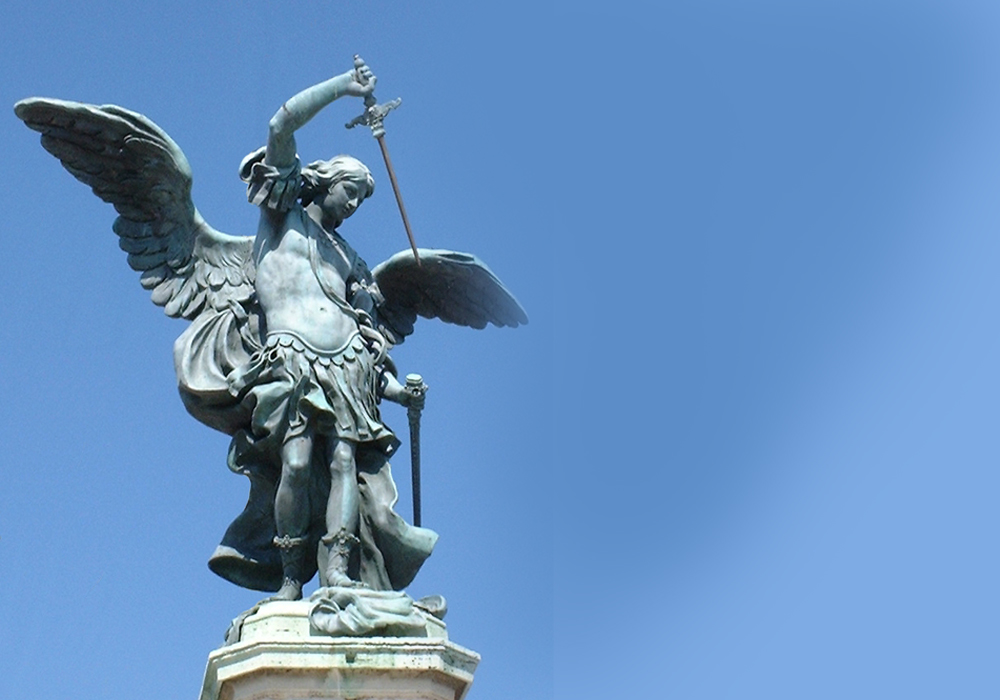 die heute versuchen, uns zu überwältigendurch Krankheit, Unheil, Katastrophen,Auseinandersetzungen oderauf andere Art und Weise,mit der Macht deines heiligen Namensin dem Feuerball deines Heiligen Geistes.Beschütze uns alle. Amen.Heiliger Erzengel Michael, verteidige uns im Kampfe,gegen die Bosheit und die Nachstellungen des Teufels sei unser Schutz!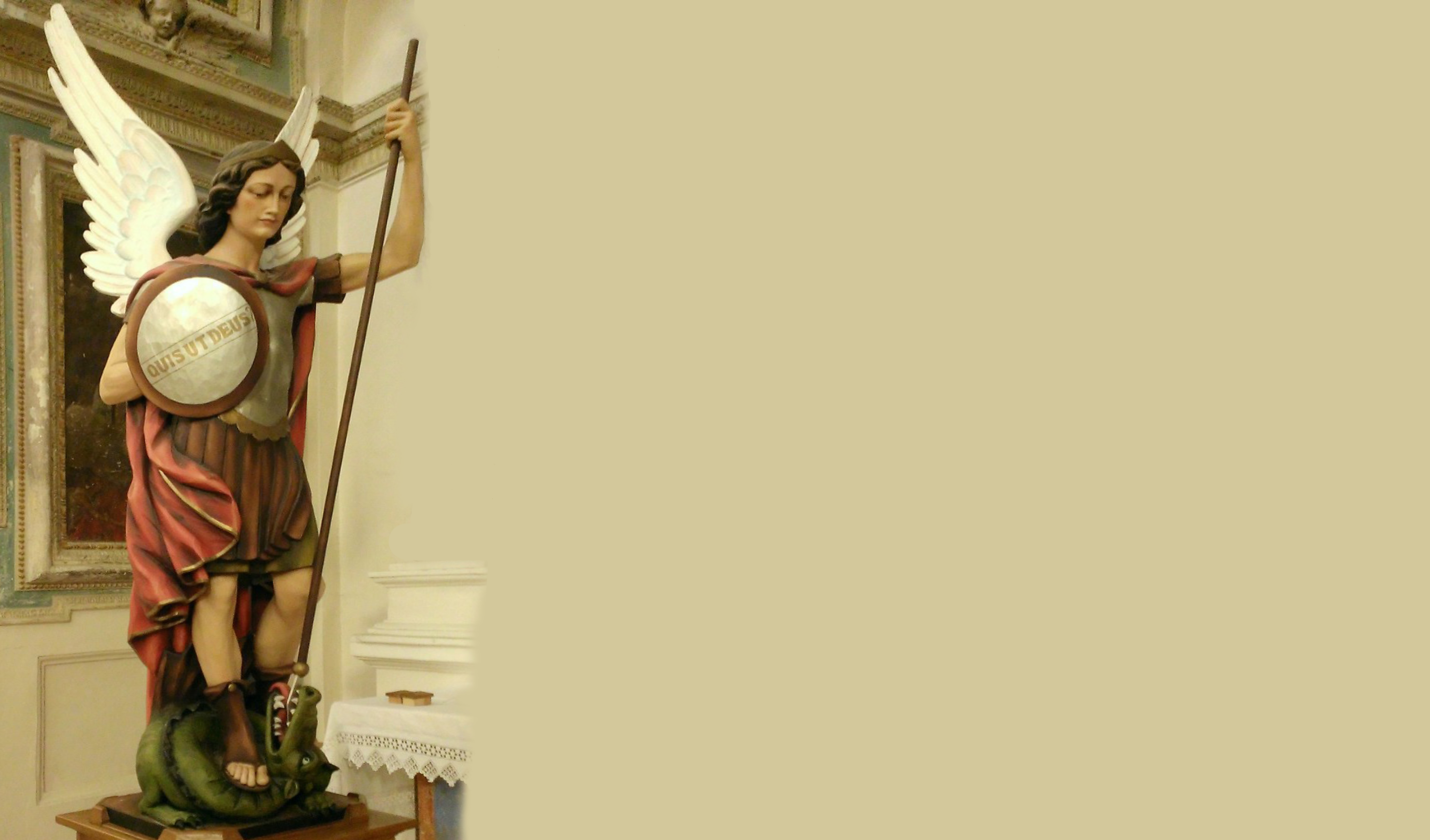 „Gott gebiete ihm“, so bitten wir flehentlich.Und du, Fürst der himmlischen Heerscharen,stürze den Satan und die anderen bösen Geister,die zum Verderben der Menschendie Welt durchziehen mit Gottes Krafthinab in den Abgrund. Amen.
Maria, Königin der Heiligen Engel – bitte für uns.